IB Hazards & Disasters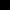 An Introduction to Technological Hazards – Mapping the Top 10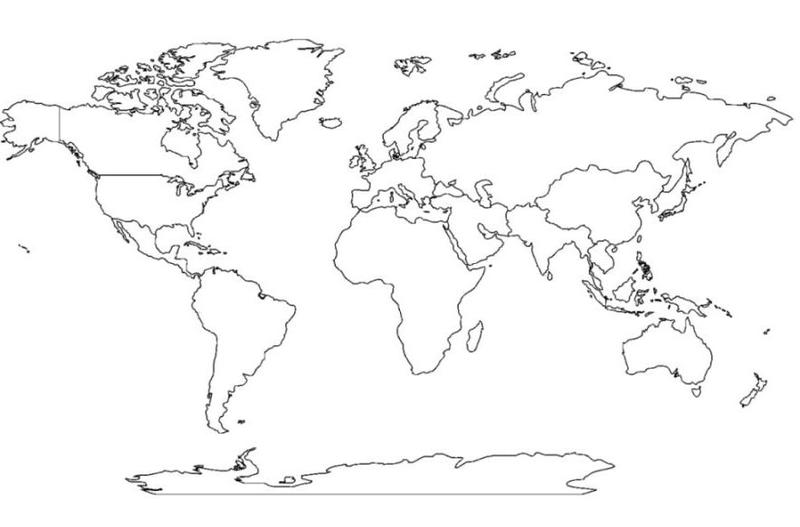 